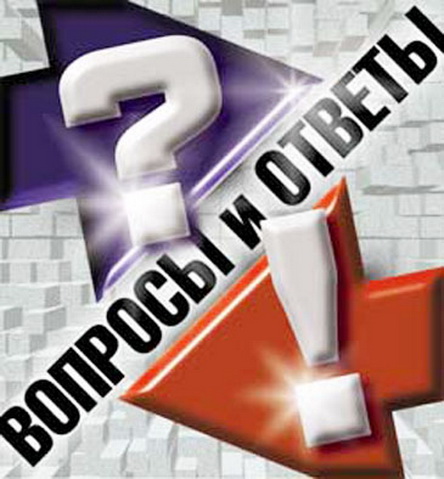 Вопрос: Я родила двойню, не работаю. В каком размере я буду получать ежемесячное пособие по уходу за ребенком до 1,5 лет?       	Ответ: В соответствии с Федеральным законом от 19.05.1995 № 81-ФЗ «О государственных пособиях гражданам, имеющим детей» ежемесячное пособие по уходу за ребенком в возрасте до 1,5 лет Вам будет назначено на двоих детей: на одного ребенка в размере 3 065,69 руб. (как за первым ребенком), на другого в размере 6 131,37 руб. (как за вторым ребенком).При определении размера ежемесячного пособия по уходу за вторым ребенком и последующими детьми учитываются предыдущие дети, рожденные (усыновленные) матерью данного ребенка.